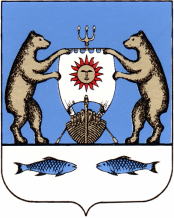 Российская Федерация                                                 Новгородская область Новгородский районСовет депутатов Борковского сельского поселенияРЕШЕНИЕОт   28.11.2014 № 46д. БоркиО налоге на имущество физических лиц на территории Борковского сельского поселения	В соответствии с Федеральным законом от 6 октября 2003 г. № 131-ФЗ «Об общих принципах организации местного самоуправления в Российской Федерации», Главой 32 Налогового кодекса Российской ФедерацииСовет депутатов Борковского сельского поселенияРЕШИЛ:1. Установить и ввести в действие на территории Борковского сельского поселения налог на имущество физических лиц (далее – налог).2. Налоговая база.2.1. Определить налоговую базу по налогу в отношении каждого объекта налогообложения как кадастровую стоимость, указанную в государственном кадастре недвижимости по состоянию на 1 января 2015 года, с учетом особенностей, предусмотренных статьей 403 Налогового кодекса.3. Налоговые ставки.3.1.Установить налоговые ставки в следующих размерах:3.1.1. 0,3 процента в отношении:- жилых домов, жилых помещений (квартира, комната);- объектов незавершенного строительства в случае, если проектируемым назначением таких объектов является жилой дом;- единых недвижимых комплексов, в состав которых входит хотя бы одно жилое помещение (жилой дом);- гаражей и машино-мест;- хозяйственных строений и сооружений, площадь каждого из которых не превышает 50 квадратных метров и которые расположены на земельных участках, предоставленных для ведения личного подсобного, дачного хозяйства, огородничества, садоводства или индивидуального жилищного строительства;3.1.2. 2 процента в отношении объектов налогообложения, включенных в перечень, определяемый в соответствии с пунктом 7 статьи 378.2 Налогового кодекса, в отношении объектов налогообложения, предусмотренных абзацем вторым пункта 10 статьи 378.2 Налогового кодекса, а также в отношении объектов налогообложения, кадастровая стоимость каждого из которых превышает 300 миллионов рублей;3.1.3. 0,5 процента в отношении прочих объектов налогообложения.4. Порядок и сроки уплаты налога.4.1. Налог подлежит уплате налогоплательщиками в срок не позднее 1 октября года, следующего за истекшим налоговым периодом.5. Признать утратившими силу:- Решение Совета депутатов Борковского о сельского поселения от 24.10.2007г.  № 24 «Об установлении налога на имущество физических лиц»;- Решение Совета депутатов Борковского  сельского поселения от 30.11.2010  г. № 9 «О внесении изменений в Решение от 24.10.07 № 24 «Об установлении налога на имущество физических лиц». 6. Настоящее Решение вступает в силу с 1 января 2015 года, но не ранее чем по истечении одного месяца со дня его официального опубликования.7.Опубликовать настоящее решение в муниципальной газете «Борковский вестник» и разместить на официальном сайте Администрации Борковского сельского поселения в информационно-телекоммуникационной  сети «Интернет» по адресу: www.borkiadm.ru. Председатель Совета депутатовБорковского  сельского поселения                                         С.В. Баринов